Publicado en Andorra  el 05/02/2019 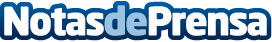 El Mundo de los tattoos se digitaliza y Bleink APP es el canalEl Mundo de los tattoos encuentra una nueva forma de expresarse y lo hace de la mano de dos jóvenes emprendedores andorranosDatos de contacto:Alex Villagrasa Nota de prensa publicada en: https://www.notasdeprensa.es/el-mundo-de-los-tattoos-se-digitaliza-y-bleink Categorias: Internacional Nacional Moda Entretenimiento Emprendedores E-Commerce http://www.notasdeprensa.es